Załącznik nr 2 do Zarządzenia Nr 25/2021 Prezydenta Miasta Głogowa z dnia 24.09.2021r.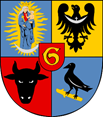 Urząd Miejski w GłogowieKARTA USŁUGISymbol karty:1.WOŚ.DGOKNazwa usługi:Analiza stanu gospodarki odpadami komunalnymi na terenie Gminy Miejskiej GłogówCel usługi:Roczna analiza stanu gospodarki odpadami komunalnymi na terenieGminy Miejskiej Głogów zmierzająca do weryfikacji możliwości w następującym zakresie:- przetwarzania zmieszanych odpadów komunalnych, odpadów zielonych oraz pozostałości 
z sortowania i pozostałości z mechaniczno-biologicznego przetwarzania odpadów komunalnych przeznaczonych do składowania,- potrzeb inwestycyjnych związanych z gospodarowaniem odpadami komunalnymi,- kosztów poniesionych w związku z odbieraniem, odzyskiem, recyklingiem i unieszkodliwieniem odpadów komunalnych,- liczby mieszkańców gminy,- liczby właścicieli nieruchomości, którzy nie zawarli umowy ,  o której mowa w art. 6 ust.1 ustawy o utrzymaniu czystości i porządku  w gminach, w imieniu których gmina powinna podjąć działania, o których mowa w art. 6 ust. 6-12- ilości odpadów komunalnych wytwarzanych na terenie gminy,- ilości zmieszanych odpadów komunalnych, odpadów zielonych odbieranych z terenu gminy oraz powstających z przetworzenia odpadów komunalnych pozostałości z sortowania i pozostałości z mechaniczno-biologicznego przetwarzania odpadów komunalnych przeznaczonych do składowania,- planowanych przedsięwzięć w latach kolejnych.Kogo dotyczy?Informacja publiczna na BIPPodstawy prawne:Podstawa prawna do sporządzenia analizy stanu gospodarki odpadami komunalnymi wynika wprost z art. 3 ust. 2 pkt 10 ustawy z dnia 13 września 1996r. o utrzymaniu czystości
 i porządku w gminach. Potrzebnych informacji dostarczają również zarówno sprawozdania kwartalne sporządzane przez podmioty świadczące usługę odbioru odpadów komunalnych jak i sprawozdanie roczne gminy z realizacji zadań z zakresu gospodarowania odpadami komunalnymi, sporządzonego w związku z art. 9q ust. 1 i 3 w/w ustawyWymagane dokumenty:brakCzas realizacji:Do 30 kwietnia za rok poprzedniOpłaty:brakTryb odwoławczy:brakRezultat realizacji usługi:Uzyskanie informacji o stanie gospodarki odpadami komunalnymi na terenie Gminy Miejskiej Głogów.Etapy realizacji usługi:Opracowanie. Publikacja na BIP oraz na stronie www.czystyglogow.plGdzie załatwię  sprawę?Nie dotyczyDodatkowe informacje:Informacji dotyczącej Analizy można uzyskać:  Urząd Miejski w Głogowie, Rynek 10, Wydział Ochrony Środowiska  Dział Gospodarki Odpadami Komunalnymi: Robert Myśków – Naczelnik Wydziału Komunalnego (II piętro pok. Nr.229 ) telefon: 76 7265 480, Bożena Stanicka - Kierownik Działu Gospodarki Odpadami Komunalnymi (pok. 231)  telefon: 76 7265549 , Izabela Bauć ( pok. 231)  telefon: 76 7265548Załączniki:brakData ostatniej modyfikacji:26.07.2022 r.Autor:Izabela Bauć